Annie’s SongJohn Denver 1974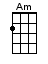 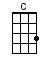 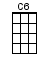 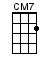 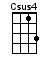 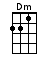 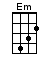 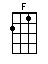 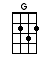 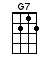 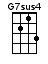 Riff over intro: [C]     [Csus4] [C]     [Csus4] [C]     [Csus4] [C] You [Csus4] fill up my A|-10----|-8-----|-7-----|-5-----|-3-----|-2-----|-0-----|-------E|-------|-------|-------|-------|-------|-------|-------|-3-----INTRO:  / 1 2 3 / 1 2 3 / [C] / [Csus4] / [C] / [Csus4] / [C] / [Csus4] / [C]You [Csus4] fill up my [F] sen-[G]ses [Am]Like a [F] night in a [C] forest [Cmaj7] / [C6]Like the [Cmaj7] mountains in [F] spring-[Em]time [Dm]Like a [F] walk in the [G7] rain [G7sus4] / [G7]Like a [G7sus4] storm in the [F] de-[G]sert [Am]Like a [F] sleepy blue [C] ocean [Cmaj7] / [C6]You [Cmaj7] fill up my [F] sen-[Em]ses [Dm]Come [G7] fill me a-[C]gain [Csus4] / [C] /CHORUS:[Csus4] Come let me [F] love [G] you [Am]Let me [F] give my life [C] to you [Cmaj7] / [C6]Let me [Cmaj7] drown in your [F] laugh-[Em]ter [Dm]Let me [F] die in your [G7] arms [G7sus4] / [G7]Let me [G7sus4] lay down be-[F]side [G] you [Am]Let me al-[F]ways be [C] with you [Cmaj7] / [C6][Cmaj7] Come let me [F] love [Em] you [Dm]Come [G7] love me a-[C]gain [Csus4] / [C]INSTRUMENTAL:You [Csus4] fill up my [F] sen-[G]ses [Am]Like a [F] night in a [C] forest [Cmaj7] / [C6]Like a [Cmaj7] mountain in [F] spring-[Em]time [Dm]Like a [F] walk in the [G7] rain [G7sus4] / [G7]Like a [G7sus4] storm in the [F] de-[G]sert [Am]Let me [F] give my life [C] to you [Cmaj7] / [C6][Cmaj7] Come let me [F] love [Em] you [Dm]Come [G7] love me a-[C]gain [Csus4] / [C]CHORUS:You [Csus4] fill up my [F] sen-[G]ses [Am]Like a [F] night in a [C] forest [Cmaj7] / [C6]Like the [Cmaj7] mountains in [F] spring-[Em]time [Dm]Like a [F] walk in the [G7] rain [G7sus4] / [G7]Like a [G7sus4] storm in the [F] de-[G]sert [Am]Like a sleepy blue [C] ocean [Cmaj7] / [C6]You [Cmaj7] fill up my [F] sen-[Em]ses [Dm]Come [G7] fill me a-[C]gain [Csus4] / [C] / [Csus4] / [C] / [Csus4] / [C]www.bytownukulele.ca